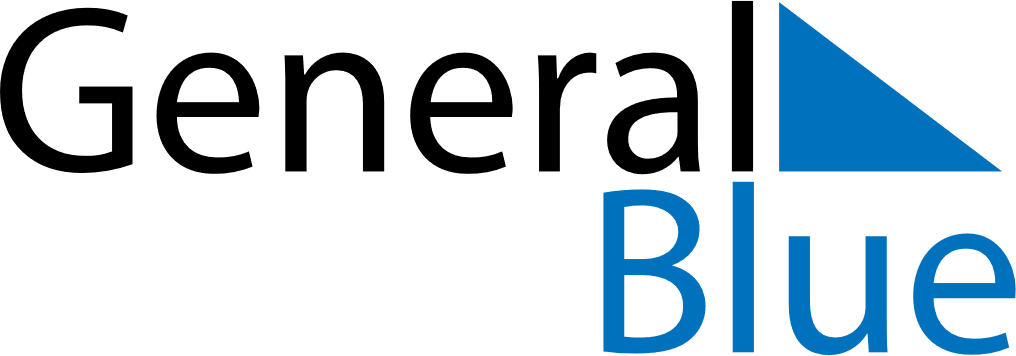 March 2020March 2020March 2020March 2020March 2020VaticanVaticanVaticanVaticanVaticanVaticanVaticanVaticanSundayMondayTuesdayWednesdayThursdayFridaySaturday1234567891011121314Anniversary of the election of Pope Francis15161718192021Saint Joseph22232425262728293031NOTES